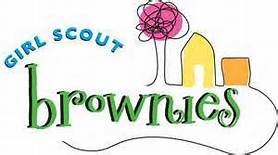 Wonders of WaterJourney-In-A-DayThe girls will learn to LOVE Water, where we 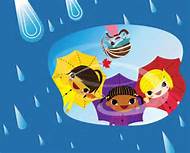 explore what they love about water, how they use it, why it is important; SAVE Water, where they will learn how they can personally conserve water and develop a project keep it clean to save water and advocate for it in their communities; SHARE Water, where the girls will educate other about today!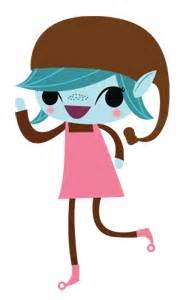 Please R.S.V.P to Dawn Garcia at                           (912)571-1930 or                         dawnsantiagogarcia@yahoo.comRegistration deadline: November SU Meeting		Event Registration form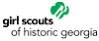 Troop Leader/ Parent or GuardianName: ________________________________Event: ___Brownie WOW! Journey-In-A-Day_Address: ______________________________ Location: __GICA:_4404 Glynco Pkwy, Brunswick, GA ___City/State/Zip: _________________________ Date: ___Saturday, November 17th, 2018__________Phone Number: ________________________ Time: _____10:00am – 4:00pm ______________Email: ________________________________ Troop Number: __________________________Registration is for:     Troop		 Individual Daughter(s)Participant InformationSpecial Needs & Allergies: Girls__________________________ Adults ___________________Costs________   x __$10.00_ =  ________		_______ x _$0.00_ = ________# Girls         Event Cost      TOTAL			# Adults     Event CostNames of GIRLS attendingGradeNames of ADULTS attendingAdult willing to volunteer1_______________________________1__________________________2_______________________________2__________________________3_______________________________3__________________________4_______________________________4__________________________5_______________________________5__________________________6_______________________________6__________________________7_______________________________7__________________________8_______________________________8__________________________9_______________________________9__________________________10_______________________________10__________________________11_______________________________11__________________________12_______________________________12__________________________13_______________________________13__________________________14_______________________________14__________________________15_______________________________15__________________________16_______________________________16__________________________